TK lYfS/OJ^-fPr-^ŽSk Cah	':i'šťi 1'"’ ®	SMLOUVA O DÍLOuzavřená meziZhotovitelem : DDM Praha 4 - HOBBY CENTRUM 4Bartákova 1200/37, Praha 4
zastoupen : Mgr. Nicole Horová
IČO : 452 41 651
DIČO :CZ45241651Bankovní spojení: KB 25737-041/0100
(dále jen zhotovitel)
aObjednatelem : Pražská konzervatoř
zastoupení: Mgr. Pavel Trojan
Se sídlem : Na Rejdišti 1, Praha 1
IČO : 70837911Bankovní spojení: 2001630003/6000
(dále jen objednatel)ÚVODNÍ STANOVENÍÚčastníci se tímto dohodli podle §536 obchodního zákoníku a dnem 1.1.2008
uzavírají smlouvu o dílo.PŘEDMĚT SMLOUVYZhotovitel se zavazuje poskytovat objednateli odborné práce v tomto rozsahu :/ zpracování dat týkajících se mezd/ zpracování statistických výkazů/ jiné informační a ekonomické službyMÍSTO PLNĚNÍMístem plnění odborných prací uvedených v předmětu smlouvy je sídlo zhotovitele.Místem plnění při předávání podkladů podle drahu odborných prací je buď sídlo objednatele
nebo sídlo zhotovitele.DOBA PLNĚNÍSmlouva se uzavírá s účinností od 1.1.2008 na dobu neurčitou. Může být písemně vypovězena
kteroukoliv ze smluvních stran a to v tříměsíční výpovědní lhůtě, která počne běžet 1 .dnem
kalendářního měsíce následujícího po doručení výpovědi.Prvním zpracovaným měsícem je leden 2008.CENA ZA DÍLOCena se sjednává podle zákona č. 526/1990 Sb. O cenách dohodou a činí:Za zpracování dat podle bodu II/1 smlouvy:90,- Kč za měsíc / osobní číslo (tisk ML 1500,-Kč/rok, zpracování ELDP 1100,-Kč/rok)Za zpracování statistického výkazu:500,- Kč/ětvrtletněCena informačních a ekonomických služeb bude podle rozsahu odborných prací
stanovena individuelní dohodou mezi účastníky smlouvy v rozmezí 100,- - 1000,- Kč.Ceny jsou uvedeny bez DPH 19%PLATEBNÍ PODMÍNKYObjednatel se zavazuje platit zhotoviteli na základě předložené měsíční faktury. Bude
fakturováno podle skutečného stavu osobních čísel v daném měsíci na škole.Faktura je splatná na účet zhotovitele do 10 dnů po předložení faktury. Toto platí rovněž
v případě, kdy dojde k ukončení této smlouvy v průběhu kalendářního roku.VIL SMLUVNÍ POKUTYZa nesplnění termínu zhotovení díla zhotovitelem se sjednává smluvní pokuta ve výši škody,
způsobené objednateli. Za prodlení se zaplacením částky nebo faktury objednatelem se sjednává
smluvní pokuta ve výši škody, způsobené zhotoviteli.VIII.OSTATNÍ UJEDNÁNÍObjednatel se zavazuje poskytovat zhotoviteli správné, úplné a přehledné podklady ke
zpracování. Konkrétní termíny předání podkladů a převzetí zpracovaných dat se stanoví
podle výplatního termínu v příslušném měsíci a to tak,aby data byla zpracována nejpozději do
3 dnů před výplatním termínem.Zhotovitel se zavazuje vykonávat odborné služby a poskytování
odborných rad v souladu s platnými právními předpisy a metodickými pokyny zřizovatele mimo
právního poradenství.Za případné chyby při zpracování ručí zpracovatel, ale jen v případě,
že se jedná evidentně o chybu na straně zpracovatele, nikoli o chybu způsobenou nesprávnými
nebo neúplnými podklady ze strany objednatele.K pracovnímu styku při realizaci smlouvy pověřují statutární zástupci tyto odpovědné
pracovníky ; viz dodatek ke smlouvě o dílo
ZhotoviteLDDM Praha 4 - HOBBY CENTRUM 4, 241730434,Objednatel:Pražská konzervatořjméno, příjmení, funkce, telefon: viz dodatek ke smlouvě o dílo
Zhotovitel se zavazuje zachovávat mlčenlivost o skutečnostech, o kterých se dozvěděl
v souvislosti s činností pro objednatele, a to i po ukončení platnosti této smlouvy. Zhotovitel
plně garantuje zabezpečení ochrany údajů. V případě zániku smlouvy je zhotovitel povinen
upozornit objednatele na opatření potřebná k tomu,aby se zabránilo vzniku škody hrozícíz nedokončené činnosti.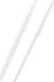 Cena se může zvýšit pouze v případě, že míra inflace za uplynulé období od data poslední
úpravy ceny zaznamená nárůst o 5% a více-podle údajů statistického úřadu nebo dohodou. Tato
případná úprava smluvní ceny bude řešena písemným dodatkem k této smlouvě.IX.ZÁVĚREČNÁ USTANOVENÍTato smlouvaje vyhotovena ve 4 provedeních, z nichž každá ze stran obdržela po jejím
podpisu po 2 vyhotoveních.Změny a dodatky smlouvy jsou možné pouze písemnou formou.
Vztahy neupravené touto smlouvou se řídí ustanoveními obchodního zákoníku.Na důkaz souhlasu s obsahem této smlouvy připojují obě strany svoje podpisy.V Praze dne: /O, {'X.	^Za DDM Praha 4 - HOBBY CENTRUM 4Mgr. Nicole Horová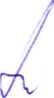 /zhotovitelPražskákonzervatoř,Praha l,NaRejdišti 1Mgr.Pavel Trojá^ředitel školy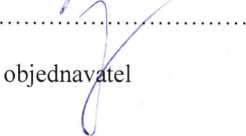 DDM Praha 4 - Hobby centrum 4Bartákova 1200/37
140 00 Praha 4
tet; 241 731 510,241 734024
fax: 241 730 334' 3 konzervatoři, Ng Rejdišti 1337011	®